Приложение 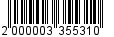 к постановлениюадминистрации от ___________ № ________Состав согласительной комиссии по урегулированию замечаний, послуживших основанием для подготовки заключения об отказе в согласовании проекта изменений в генеральный план муниципального образования «Колтушское сельское поселение»__________________Председатель комиссии:С.В. НовиковаЗаместитель главы администрации 
по экономике, градостроительству 
и имущественным вопросамЗаместитель
председателя комиссии:Е.И. БородаенкоНачальник управления архитектуры 
и градостроительства администрацииСекретарь комиссии:Э.П. ШелеховаВедущий специалист управления архитектуры и градостроительства администрацииЧлены комиссии:С.В. ГорскаяНачальник юридического управления администрацииТ.А. ТарасоваНачальник отдела архитектуры 
и строительства МКУ «ЦОФМУ» Всеволожского муниципального районаА.О. ЗнаменскийГлава администрации МО «Колтушское сельское поселение»И.Д МатвеевДиректор ООО «Матвеев и К» (организация – разработчик проекта изменений в генеральный план)Представители профильных комитетов Ленинградской области 
по согласованию с правительством Ленинградской области